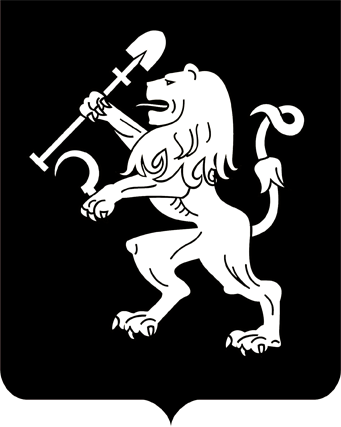 АДМИНИСТРАЦИЯ ГОРОДА КРАСНОЯРСКАПОСТАНОВЛЕНИЕО подготовке проекта внесения изменений в проект планировкии межевания территории парка о. ТатышеваНа основании предложения муниципального автономного               учреждения «Красноярский парк флоры и фауны «Роев ручей» о подготовке проекта внесения изменений в проект планировки и межевания территории парка о. Татышева, утвержденный постановлением администрации города от 01.11.2012 № 546, в соответствии со ст. 45, 46 Градостроительного кодекса Российской Федерации, ст. 16 Федерального             закона от 06.10.2003 № 131-ФЗ «Об общих принципах организации местного самоуправления в Российской Федерации», постановлением администрации города от 26.10.2020 № 855 «Об утверждении Порядка подготовки документации по планировке территории в границах городского округа города Красноярска, разрабатываемой на основании решений администрации города Красноярска, порядка принятия решения             об утверждении документации по планировке территории, порядка внесения изменений в такую документацию, порядка отмены такой документации или ее отдельных частей, порядка признания отдельных                частей такой документации не подлежащими применению», руководствуясь ст. 41, 58, 59 Устава города Красноярска, ПОСТАНОВЛЯЮ:1. Муниципальному автономному учреждению «Красноярский парк флоры и фауны «Роев ручей» до 01.11.2021 подготовить проект внесения изменений в проект планировки и межевания территории         парка о. Татышева, утвержденный постановлением администрации             города от 01.11.2012 № 546 (далее – Проект).2. Утвердить задание на выполнение инженерных изысканий            для подготовки проекта внесения изменений в проект планировки           и межевания территории парка о. Татышева согласно приложению.3. Управлению архитектуры администрации города обеспечить:1) согласование технического задания на выполнение работ                по разработке Проекта в течение 30 дней с даты представления в уполномоченный орган;2) проведение процедуры рассмотрения предложений физических и юридических лиц о порядке, сроках подготовки и содержании Проекта в течение 30 дней с даты официального опубликования настоящего постановления.4. Настоящее постановление опубликовать в газете «Городские новости» и разместить на официальном сайте администрации города                в течение трех дней с даты его принятия.5. Постановление вступает в силу со дня его официального опубликования.6. В случае непредставления Проекта, соответствующего требованиям, установленным пунктом 10 статьи 45 Градостроительного              кодекса Российской Федерации, в администрацию города в установленный пунктом 1 настоящего постановления срок постановление подлежит признанию утратившим силу.7. Контроль за исполнением настоящего постановления возложить на заместителя Главы города Животова О.Н.Исполняющий обязанностиГлавы города                                                                              А.В. ДавыдовПриложение к постановлениюадминистрации городаот ____________ № _________ЗАДАНИЕна выполнение инженерных изысканий для подготовки проекта внесения изменений в проект планировки и межевания территории парка о. Татышева Приложение к заданиюна выполнение инженерныхизысканий для подготовки проекта внесения изменений в проект планировки и межевания территории парка о. Татышева 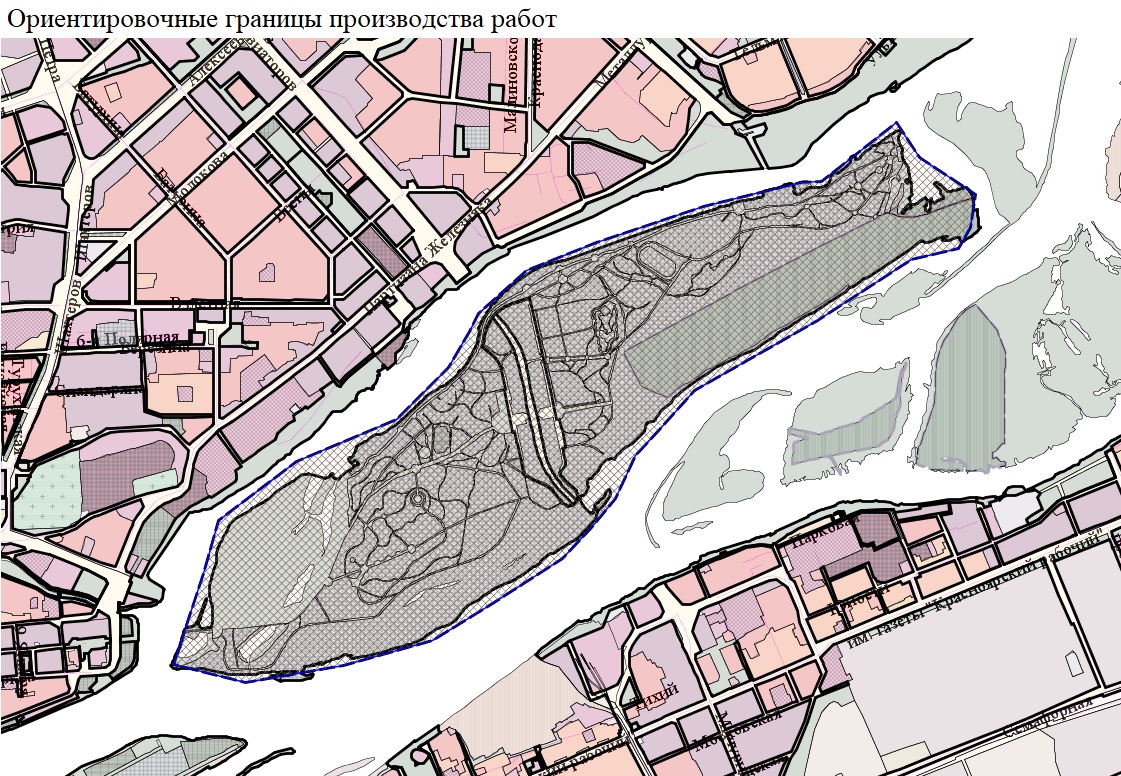 12.01.2021№ 2№ п/пНаименование разделов заданияСодержание разделов задания1Основание для разработки постановление администрации города 2Краткая характеристика объектаплощадь территории – 637,57 га.Проектируемая территория «о. Татышев» расположена в юго-западной части Советского района города Красноярска между левым и правым берегом реки Енисей и связана с ними Октябрьским мостом им. П.С. Федирко.Схема расположения границ производства работ представлена в приложении к настоящему Заданию3Заказчикмуниципальное автономное учреждение «Красноярский парк флоры и фауны «Роев ручей»4Цель изысканийполучение сведений о геодезических, геологических, гидрометеорологических и экологических условиях для разработки документации по планировке территории5Перечень нормативных документов, в соответствии с требованиями которых необходимо выполнить инженерные изысканияизыскания выполнить в соответствии с требованиями следующих нормативных документов:Градостроительный кодекс Российской Федерации;Федеральный закон от 30.12.2009 № 384-ФЗ «Технический регламент о безопасности зданий и сооружений»;постановление Правительства Российской Федерации от 31.03.2017 № 402 «Об утверждении Правил выполнения инженерных изысканий, необходимых для подготовки документации по планировке территории, перечня видов инженерных изысканий, необходимых для подготовки документации по планировке территории, и о внесении изменений в постановление Правительства Российской Федерации от 19 января 2006 г. № 20»;СП 47.13330.2016 «СНиП 11-02-96 «Инженерные изыскания для строительства. Основные положения»;приказ Минстроя России от 25.04.2017 № 739/пр «Об утверждении требований к цифровым топографическим картам и цифровым топографическим планам, используемым при подготовке графической части документации по планировке территории».Иные федеральные, региональные, территориальные и производственно-отраслевые нормативные документы, ГОСТ, регулирующие деятельность в области производства инженерных изысканий для строительства6Виды инженерных изысканийинженерно-геодезические изыскания;инженерно-геологические изыскания;инженерно-гидрометеорологические изыскания;инженерно-экологические изыскания7Исходные данные1. Границы производства работ в электронном виде в формате .mif/mid.2. Картографические материалы, содержащиеся в информационной системе обеспечения градостроительной деятельности ЦТП и ВЦП масштабов 1:500, 1:2000, 1:10000 в растровом виде в формате .tif с файлом привязки tab в векторном виде в формате .mif/.mid.3. Перечень наименований улиц на территорию изысканий8Инженерно-геодезические изысканияинженерно-геодезические изыскания включают в себя создание и обновление топографического плана масштаба 1:500 с сечением рельефа 0,5 м, включая ситуацию, рельеф исследуемого участка, существующие здания, сооружения, подземные и надземные инженерные коммуникации.Топографо-геодезические работы выполнить в соответствии с требованиями законодательства и нормативных документов в области геодезии и картографии в местной системе координат г. Красноярска № 2, в Балтийской системе высот. Разграфка планшетов – прямоугольная, принятая на территории города Красноярска.Создание и обновление топографического плана масштаба 1:500 выполнить в виде цифрового топографического плана (ЦТП) масштаба 1:500 и векторно-цифрового плана (ВЦП) в соответствии с требованиями приложения к настоящему Заданию. Векторизация объектов заключается в цифровом метрическом описании объектов плана, определяющихся их локализацией и особенностью отображения на исходном материале. При векторизации объектам ВЦП присваивается семантическая информация (качественные и количественные характеристики) в объеме, установленном стандартными требованиями «Условных знаков для топографических планов масштабов 1:5000, 1:2000, 1:1000 и 1:500».Электронный вид и состав ВЦП должен соответствовать топографическому плану. Состав таблиц ВЦП, типы и наименование объектов, размещаемых в таблицах, семантическая (атрибутивная) информация по каждому из объектов должны соответствовать Классификатору 500, размещенному на официальном сайте администрации города Красноярска http://www.admkrsk.ru в разделе «Город сегодня. Градостроительство. Информация для организаций, выполняющих инженерные изыскания».ВЦП выполняется единым фрагментом на всю проектируемую территорию без планшетной разбивки.Оформление надписей создается отдельным файлом на каждый планшет в папке «Надписи» с привязкой к соответствующей системе координат. Название файла содержит номенклатуру планшета. Надписи выполнить в соответствии местоположением объектов и масштабом карты примитивом «однострочный текст» с использованием стандартных гарнитур шрифта.Создание или обновление топографического плана масштаба 1:500 выполнить с нанесением результатов работ на оригиналы планшетов топографического плана города в соответствии с Порядком приемки и выдачи материалов топографо-геодезических работ, размещенным на официальном сайте администрации города Красноярска http://www.admkrsk.ru в разделе «Город сегодня. Градостроительство. Информация для организаций, выполняющих инженерные изыскания»9Инженерно-геологические изысканияинженерно-геологические изыскания выполнить с целью получения материалов для определения планируемого размещения объектов капитального строительства с учетом данных о геологическом строении, физико-механических свойствах грунтов, гидрогеологических условиях площадки территории (в границах территории, планируемой под размещение социальных объектов (общеобразовательные организации и дошкольные образовательные организации) и территорий общего пользования в границах коридоров красных линий (автомобильных дорог)).Инженерно-геологические изыскания выполнить в соответствии с СП 11-102-97, разработанными в развитие СНиП 11-02-96, СП 47.13330 актуализированная версия СНиП 11-02-96, СП 11-105-97, ТСН 50-302-2004 и иными требованиями законодательства и нормативными документами в области геологии. По результатам работ представить технический отчет об инженерно-геологических изысканиях территории с предоставлением необходимой и достаточной информации для проектирования и включающий в себя: рекогносцировку (осмотр и обследование местности и уточнение проходки геологических выработок на территории изысканий);буровые работы (проходка горных выработок, опробование грунтов, отбор образцов грунтов, гидрогеологические работы);лабораторные обследования грунтов и подземных вод;сведения о наблюдаемых неблагоприятных физико-геологических явлениях; сведения о сезонных уровнях грунтовых вод; описание грунтов и породы с их расчетными физико-механическими характеристиками, с нанесением уровня грунтовых вод. Наименование грунтов на чертежах должно соответствовать ГОСТ 25100-95;сведения при каких методах строительства и при каких условиях эксплуатации могут возникнуть изменения природного состояния грунтов; сведения о глубине промерзания грунтов; рекомендации по типу грунта для выполнения обратных засыпок траншей, котлованов и пазух фундаментов.При проведении полевых инженерно-геологических работ предусмотреть комплекс мероприятий по защите и охране окружающей среды, недопущению возгораний растительности, захламления территории, слива отработанного машинного масла10Инженерно-гидрометеоро-логические изысканияинженерно-гидрометеорологические изыскания выполнить с целью оценки местных условий строительства по метеорологическим факторам и климатическим условиям; оценки местных гидрологических условий и характеристик гидрологического режима водных объектов территории (в границах проектирования). Инженерно-гидрометеорологические изыскания выполнить в соответствии с СП 47.13330 актуализированная версия СНиП 11-02-96, СП 11-103-97. Инженерно-гидрометеорологические изыскания для строительства, СП 20.13330.2011 Нагрузки и воздействия, СП 33-101-2003. Определение основных расчетных гидрологических характеристик, СП 131.13330.2012 Строительная климатология и иными требованиями законодательства и нормативными документами в области климотологии и метеорологии.По результатам работ представить технический отчет об инженерно-гидрометеорологических изысканиях территории с представлением необходимой и достаточной информации для проектирования, включающий в себя: климатические характеристики территории, выполненные по справочным фондовым материалам. Представить климатические характеристики по температуре, ветру, атмосферным осадкам;сведения об участках, подверженных воздействиям опасных гидрометеорологических процессов и явлений (затопление, наледи);рекогносцировку (осмотр и обследование местности с целью выбораположения астрономических и геодезических опорных пунктов для обоснования топографических съемок, а также ознакомление с гидрографическими материалами);разбивка и нивелирование морфостворов;установление отметок горизонта высоких вод (ГВВ) по меткам или опросу;нивелирование уклонов;разбивка промерного створа;измерение расхода воды;промеры глубин;фотоработы.Результаты работ в виде графических приложений подготовить в соответствии с Классификатором изысканий, размещенному на официальном сайте администрации города Красноярска http://www.admkrsk.ru в разделе «Город сегодня. Градостроительство. Информация для организаций, выполняющих инженерные изыскания»11Инженерно-экологические изысканияинженерно-экологические изыскания выполнить с целью оценки современного экологического состояния окружающей природной среды территории с учетом рационального природопользования, охраны природных ресурсов (в границах проектирования).Инженерно-экологические изыскания выполнить в соответствии с СП 11-102-97, разработанными в развитие СНиП 11-02-96, СП 47.13330 актуализированная версия СНиП 11-02-96 и иными требованиями законодательства и нормативными документами в области экологии и природопользования.По результатам работ представить технический отчет об инженерно-экологических изысканиях территории с представлением необходимой и достаточной информации для проектирования и включающий в себя: прогнозную оценку изменения окружающей среды и экологических рисков при реализации намечаемой деятельности;сведения о состоянии животного и растительного мира (численность, видовое разнообразие, краснокнижные виды);оценку степени загрязнения почвенного покрова территории изысканий;протоколы замера уровня шума (максимального, эквивалентного);протоколы измерений ионизирующего излучения;протоколы измерений плотности потока радона;сведения археологического обследования;справки, являющиеся приложением к отчету по инженерно-экологическим изысканиям:Справка об отсутствии на территории объектов культурного наследия.Справка Дирекции по особо охраняемым природным территориям Красноярского края о наличии/отсутствии ООПТ краевого значения.Справка о наличии/отсутствии ООПТ местного значения.Справка о наличии растений и животных, занесенных в Красную книгу Российской Федерации и Красноярского края.Справка об отсутствии скотомогильников (биометрических ям) и сибиреязвенных захоронений.Справка о наличии/отсутствии территорий традиционного проживания и традиционной хозяйственной деятельности коренных малочисленных народов Российской Федерации, определенных распоряжением Правительства Российской Федерации от 08.05.2009 № 631-р, на проектируемой территории.Справка территориального центра по гидрометеорологии и мониторингу окружающей среды о фоновом загрязнении атмосферы в районе.Справка территориального центра по гидрометеорологии и мониторингу окружающей среды о климатической характеристике района.Результаты работ в виде графических приложений подготовить в соответствии с Классификатором изысканий, размещенным на официальном сайтеадминистрации города Красноярска http://www.admkrsk.ru в разделе «Город сегодня. Градостроительство. Информация для организаций, выполняющих инженерные изыскания»12Основные требования к результатам инженерных изысканийпо результатам работ представить ЦТП, ВЦП масштаба 1:500 и технические отчеты об инженерных изысканиях13Требования к оформлению и порядку предоставления отчетной документацииЦТП, ВЦП представляются только в электронном виде:ЦТП в растровом виде в формате .tif с файлом привязки tab;ВЦП в векторном виде в формате .mif/.mid.Отчетную документацию оформить в соответствии с ГОСТ Р 21.1101-2013. Национальный стандарт Российской Федерации. Система проектной документации для строительства. Основные требования к проектной и рабочей документации и приложением к настоящему Заданию.Документация передается заказчику:на бумажном носителе – в 1 экземпляре;на электронном носителе – в 2 экземплярах в форматах dwg, doc, pdf14Защита сведений, составляющих государственную тайнуисполнитель несёт полную ответственность по обеспечению сохранности сведений, составляющих государственную тайну, как в процессе выполнения работ, так и по их завершении и передаче отчетной документации.Носители сведений, составляющих государственную тайну, с результатами выполнения работ исполнитель передает, а заказчик принимает в порядке секретного делопроизводства.Исполнитель обязан:обеспечивать защиту сведений, составляющих государственную тайну, в соответствии с требованиями нормативных правовых актов в области защиты государственной тайны;использовать сведения, составляющие государственную тайну, переданные заказчиком, исключительно в целях выполнения работ, предусмотренных настоящим договором;не передавать третьей стороне сведения, составляющие государственную тайну, полученные от заказчика при выполнении работ по настоящему договору, без предварительного письменного согласования15Иные требованияиспользование исходных данных и результатов работ в коммерческих и иных целях, копирование, распространение, размещение в открытом доступе, передача третьим лицам не допускается